RIWAYAT HIDUP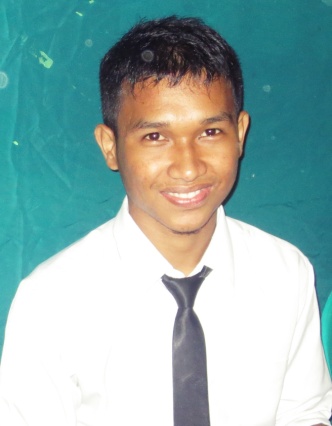 NUR SALAM SAMAD dilahirkan di Bontonompo Kabupaten Gowa pada tanggal 09 Juli 1992 dari pasangan Bapak Syamsu Alam dan Ibu Hj. Mardiyah, anak pertama dari empat bersaudara. Penulis memasuki jenjang pendidikan formal sebagai berikut: pada tahun 1998 memasuki di SD Negeri 1 Bontonompo Kabupaten Gowa dan tamat pada tahun 2004.Pada tahun 2004 melanjutkan pendidikan di SMP  Negeri 1 Bontonompo dan tamat pada  tahun 2007, dan pada tahun itu juga penulis melanjutkan ke SMA Negeri 1 Bontonompo dan tamat tahun 2010. Alhamdulillah penulis berhasil diterima dan terdaftar sebagai mahasiswa di Program Studi Pendidikan Guru Sekolah Dasar (PGSD) Fakultas Ilmu Pendidikan Universitas Negeri Makassar (UNM). Selama penulis tercatat sebagai mahasiswa  PGSD, penulis aktif menjadi pengurus HIMAPRODI UPP PGSD Tidung Periode 2010-2011 dan menjadi pengurus Klinik Pembelajaran PGSD FIP UNM.